PLEASE PROVIDE COMPLETE INFORMATION BELOWWITNESS INFORMATIONINCIDENT/VICTIM INFORMATIONINCIDENT SUMMARYName of person filing report:                                                  Date:      By typing your name above you agree that this is valid as your signature.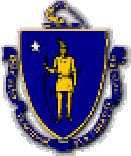 Commonwealth of Massachusetts Division of Occupational LicensureOffice of Public Safety and InspectionsELEVATOR INCIDENT REPORTE-mail to:  elevator.supervisor@mass.govElevator Owner:Elevator State ID#Elevator Location Address:Incident Location:Elevator Location Address:Certificate Expiration Date:Elevator Owner Contact Name:Date of Incident:Elevator Owner Phone #:Elevator Owner E-mail:Time of Incident:Elevator Owner Phone #:Elevator Owner E-mail:Time of Incident:Elevator Company Name:Date of First Report to Office of Public Safety:Time of First Report to Office:Name of Person Filing Report (if different than Owner Contact):Phone # (if different than Owner Contact How was owner notified of the incident?Was the elevator taken out of service at the time of the incident?  Yes          NoWas the elevator taken out of service at the time of the incident?  Yes          NoHas the elevator been put back into service? Yes        NoIf yes, on what date was the elevator put back in service and who authorized its reactivation?If yes, on what date was the elevator put back in service and who authorized its reactivation?WITNESSESName of Witnesses or Persons PresentAddressPhoneWITNESSESWITNESSESWITNESSESWITNESSESINJURED 1Name of injured:  Telephone Number:Sex:    Female           MaleINJURED 1DOB:Street Address:                                       City/State/Zip CodeStreet Address:                                       City/State/Zip CodeINJURED 1Was there an on-scene medical provider? Yes     NoIf yes, on-scene medical provider's name and telephone #:If yes, on-scene medical provider's name and telephone #:INJURED 1Hospitalized?  Yes     NoNature of injury:      Hospitalized?  Yes     NoNature of injury:      Hospitalized?  Yes     NoNature of injury:      INJURED 2Name of injured:Telephone Number:Sex:    Female       MaleINJURED 2DOB:Street Address:                                       City/State/Zip CodeStreet Address:                                       City/State/Zip CodeINJURED 2Was there an on-scene medical provider? Yes     NoIf yes, on-scene medical provider's name and telephone #:If yes, on-scene medical provider's name and telephone #:INJURED 2Hospitalized?  Yes     NoNature of injury:      Hospitalized?  Yes     NoNature of injury:      Hospitalized?  Yes     NoNature of injury:      INJURED 3Name of injured:Telephone Number:Sex:    Female        MaleINJURED 3DOB: Street Address:                                       City/State/Zip Code: Street Address:                                       City/State/Zip Code:INJURED 3Was there an on-scene medical provider? Yes     NoIf yes, on-scene medical provider's name and telephone #:If yes, on-scene medical provider's name and telephone #:INJURED 3Hospitalized?  Yes     NoNature of injury:      Hospitalized?  Yes     NoNature of injury:      Hospitalized?  Yes     NoNature of injury:      